The following is an example of a three-level niche development model. The required investments are broken into three categories: administration and management, business development and services. As you grow your niche, you progress from level 1 (starter niche) to level 2 (maturing niche) to level 3 (established niche). 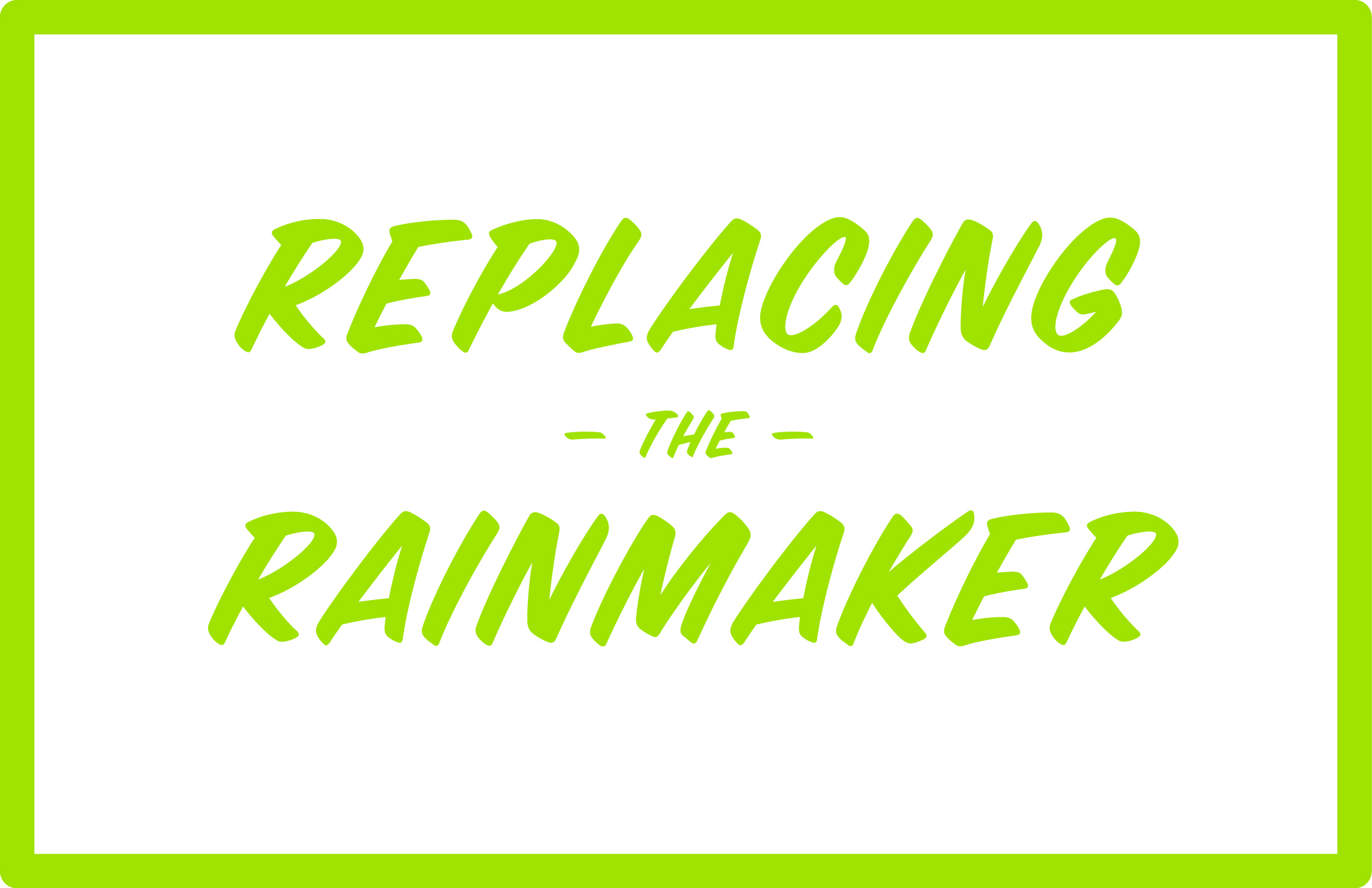 Niche levelsAdministration and managementAdministration and managementAdministration and managementLevel 1 (Starter niche)Level 2 (Maturing niche)Level 3 (Established niche)Appoint a designated championAppoint a designated service providerAdd dedicated service providersAppropriate personnel to teamsMeasure niche profitabilityDevelop a recruiting planDraft a business planConduct an internal inspectionConduct a peer reviewEstablish quality control standardsBusiness developmentBusiness developmentBusiness developmentLevel 1 (Starter niche)Level 2 (Maturing niche)Level 3 (Established niche)Perform market researchPublish articles in an industry or professional journalGenerate unique industry media (for example, talk radio)Develop a client screening processEstablish an industry business groupSpeak at industry conference/trade showsDevelop a referral source planEstablish strategic partnershipsHost educational events (for example, seminars or speaker series)Develop marketing materialsAttend and exhibit at industry conference/trade showsServe as an industry news media spokesperson Create a dedicated websiteUpdate web content on a regular basisServicesServicesServicesLevel 1 (Starter niche)Level 2 (Maturing niche)Level 3 (Established niche)Compile a skills inventoryCompile a list of niche experts by skill set/serviceIntegrate niche experts into service modelDevelop a niche services menuExpand and refine niche services menuShare service model with pertinent alliance partnersDevelop a staff training planProvide specialized staff trainingEncourage staff to gain industry certifications